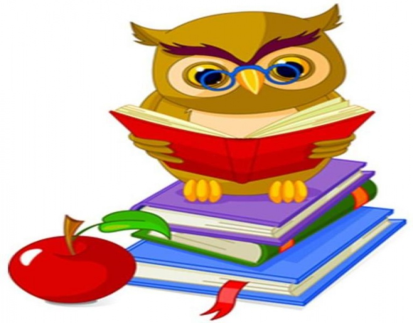 УВАГА!З 17 по 28 листопада в школі проходитиме декада суспільно-гуманітарних наук.Запрошуємо всіх учнів школи взяти участь у наступних заходах: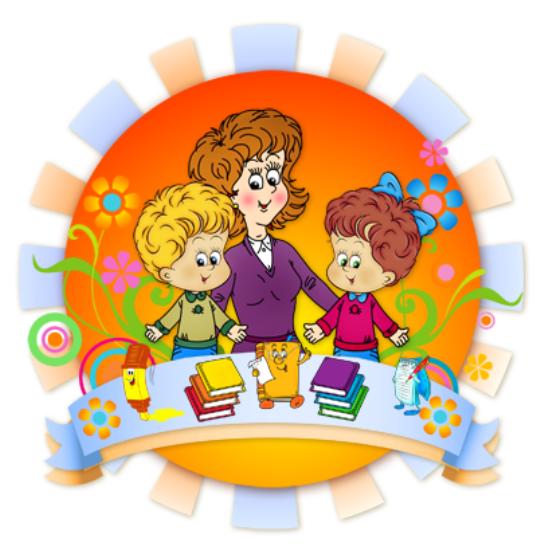 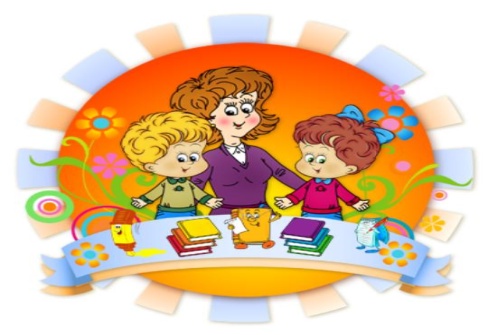 Літературна вікторина для школярів з творами Носова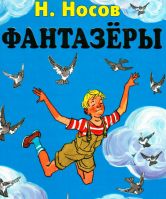 Цікава і пізнавальна вікторина для початкової школи та школярів середнього шкільного віку.Вікторина за творами М. Н. НосоваВсі питання вікторини з відповідями.Вікторина «Фантазери» (за творами М. Н. Носова)Питання вікторини■ Як називається відомий збірник «смішних» оповідань М.М. Носова? Відповідь: Збірка оповідань «Фантазери».■ Що втратили хлопчики в оповіданні Н. Носова «Метро»? Відповідь: Станцію.■ Де побачили в метро хлопчики своїх мам? Відповідь: На ескалаторі.■ Що кидали хлопчики в «живу» капелюх? Відповідь: Картоплю, оповідання «Жива капелюх».■ Хто сидів під капелюхом, яка налякала хлопчаків? Відповідь: Кошеня, оповідання «Жива капелюх».■ Чим пишався Бобка, герой оповідання «Латка»? Відповідь: Своїми штанами.■ З яким овочем в оповіданні «Латка» порівнюється величина зарплати, яку Бобка пришив до своїх штанів на місці дірки? Відповідь: З огірком.■ Ніж в оповіданні «Фантазери» Ігор помастив губи своїй сестричці Ірі? Відповідь: Варенням.■ Хто посипав снігову гірку піском, щоб можна було піднятися на неї? Відповідь: Костик Чижов, оповідання «На гірці».■ Як звали лікаря у романі-казці «Пригоди Незнайки»? Відповідь: Доктор Пилюлькин.■ Кому належала собака Діанка в оповіданні «Дружок»? Відповідь: Тьоті Наташі.■ В якому місті жив Незнайко? Відповідь: У Квітковому.■ Як звали усміхнену дитину, яка працювала «черговим директором» готелі у Сонячному місті? Відповідь: Лілія.■ В яке тварина Незнайко перетворив «книгоглотателя» Листочка з допомогою чарівної палички? Відповідь: У ослика.■ На яке слово Незнайко не зміг придумати риму? Відповідь: Пакля.■ Де влітку жили хлопці з оповідання «Про тигра»? Відповідь: В піонерському таборі.■ Про що любив розповідати Вовка, головний герой оповідання «Про тигра»? Відповідь: Про свою хоробрість.■ Куди, купивши м'ятні пряники, вирушили Шурик і Костя, хлопчики з оповідання «Замазка»? Відповідь: В кінотеатр.Літературна вікторина для школярів з творами НосоваЦікава і пізнавальна вікторина для початкової школи та школярів середнього шкільного віку.Вікторина за творами М. Н. НосоваВсі питання вікторини з відповідями.Вікторина «Фантазери» (за творами М. Н. Носова)Питання вікторини■ Як називається відомий збірник «смішних» оповідань М.М. Носова? Відповідь: Збірка оповідань «Фантазери».■ Що втратили хлопчики в оповіданні Н. Носова «Метро»? Відповідь: Станцію.■ Де побачили в метро хлопчики своїх мам? Відповідь: На ескалаторі.■ Що кидали хлопчики в «живу» капелюх? Відповідь: Картоплю, оповідання «Жива капелюх».■ Хто сидів під капелюхом, яка налякала хлопчаків? Відповідь: Кошеня, оповідання «Жива капелюх».■ Чим пишався Бобка, герой оповідання «Латка»? Відповідь: Своїми штанами.■ З яким овочем в оповіданні «Латка» порівнюється величина зарплати, яку Бобка пришив до своїх штанів на місці дірки? Відповідь: З огірком.■ Ніж в оповіданні «Фантазери» Ігор помастив губи своїй сестричці Ірі? Відповідь: Варенням.■ Хто посипав снігову гірку піском, щоб можна було піднятися на неї? Відповідь: Костик Чижов, оповідання «На гірці».■ Як звали лікаря у романі-казці «Пригоди Незнайки»? Відповідь: Доктор Пилюлькин.■ Кому належала собака Діанка в оповіданні «Дружок»? Відповідь: Тьоті Наташі.■ В якому місті жив Незнайко? Відповідь: У Квітковому.■ Як звали усміхнену дитину, яка працювала «черговим директором» готелі у Сонячному місті? Відповідь: Лілія.■ В яке тварина Незнайко перетворив «книгоглотателя» Листочка з допомогою чарівної палички? Відповідь: У ослика.■ На яке слово Незнайко не зміг придумати риму? Відповідь: Пакля.■ Де влітку жили хлопці з оповідання «Про тигра»? Відповідь: В піонерському таборі.■ Про що любив розповідати Вовка, головний герой оповідання «Про тигра»? Відповідь: Про свою хоробрість.■ Куди, купивши м'ятні пряники, вирушили Шурик і Костя, хлопчики з оповідання «Замазка»? Відповідь: В кінотеатр.№ п/пНазва заходуКласи Дата Відповідальний 1.Відкриття декади.Конкурс читців поезії на патріотичну тематику «Тепло своїх долонь і розуму, і серця я Україні милій віддаю»5-1117.11.Великоіван Н.І.2.Виставка малюнків та рефератів за творами українських та світових письменників.5-818.11.Вчителі –предметники3.Літературна вікторина для учнів 5 класу за творами М.Носова. 519.11.Цихонь О.С.4.Гра-змагання знавців англійської мови для 5-6 класів.7 20.11.Каулько О.Г.5.Конкурсна програма «Ти наше диво калинове, кохана українська мово!».721.11.Перевалова В.А.6.Літературно-музична композиція «Українська пісня – злет душі людської».5-1124.11.Великоіван Н.І.Писаренко Ю.Д.7.Інтелектуальна гра за повістю М.Гоголя «Тарас Бульба».725.11.Касьяненко Н.В.8. Урок-гра «Чтобы правильно писать, нужно очень много знать!»5-626.11.Великоіван Н.І.9.Захід «Мова – інтелектуальний портрет народу, його душа».9-1027.11.Шадура І.М.10.Вечір поезії «Ще раз про кохання».11 28.11.Бойко І.М.